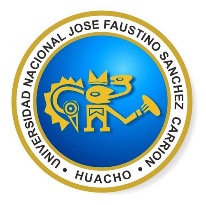 UNIVERSIDAD NACIONAL “José Faustino Sánchez Carrión”FACULTAD DE INGENIERÍA INDUSTRIAL, SISTEMAS E INFORMATICAEscuela Académico Profesional de Ingeniería de SistemasDocente: Ing. Moisés Emilio ARMAS INGASEMESTRE 2018 – IDATOS GENERALESII.	SUMILLA Y DESCRIPCIÓN DEL CURSO III. CAPACIDADES AL FINALIZAR LAS UNIDADES TEMÁTICASIV. INDICADORES DE CAPACIDADES AL FINALIZAR EL CURSOV.- DESARROLLO DE LAS UNIDADES DIDACTICAS:	VI.	MATERIALES EDUCATIVOS Y OTROS RECURSOS DIDÁCTICOSMedios.- Audiovisuales, software estadístico, textos de especialidad, resúmenes, guías, separatas, Páginas web de Internet.	Materiales.- Materiales de oficina, pizarra, plumones, retroproyector o Data show, otrosVII. EVALUACIÓNASPECTOS Y TÉCNICAS DE EVALUACIÓN:De conformidad con lo establecido en el Reglamento Académico, se tomarán tres tipos de exámenes: Conceptual, Procedimental y Afectivo, cuyas características son:Conceptual (Conocimiento): Examen escrito sobre la aplicabilidad de los temas relacionados en los tópicos de los principios teóricos de los temas tratados de la Estadística Descriptiva.Procedimental (Producto): Ejercicios prácticos y desarrollo de casos, para la elaboración y explicación de procesos formativos: observación sistemática de su juicio crítico desde la perspectiva de la inferencia estadística. Los alumnos también deberán resolver y explicar problemas tipos en un idioma extranjero, e acuerdo a la fecha de evaluación de los módulos.Afectivo (Desempeño): Observación sistemática y capacidad de juicio crítico del alumno por resolver los problemas que afectan a las sociedades, sobre la perspectiva de la Estadística Descriptiva.Las semanas cuatro, ocho, doce y dieciséis se evaluarán los tres tipos de exámenes (cognitivo, procedimental y actitudinal, resumidos en PM1, PM2, PM3 y PM4; cada uno de ellos con su respectiva ponderación, según lo establecido en el Reglamento Académico.El promedio final del curso, denotado por PF, se determinará por:PF = La nota mínima para aprobar el curso será de PF = 10,5VIII. REFERENCIAS BIBLIOGRAFICAS Y REFERENCIAS WEBUNIDAD DIDACTICA I:Cardiel López, N., Gorgas García, J., & Zamorano Calvo, J. (2011). Estadística Básica para Estudiates de Ciencias. Madrid - España: Facultad de Ciencias Físicas Universidad Complutense.Casella, G., & Reiger, R. L. (Second Edition 2002). Statistical Inference. California - USA: Duxbury Advanced Series Thomson Learning.Dekking, F., Kraaikamp, C., Lopuhaä, H., & Meester, L. (2005). A Modern Introduction to Probability. London - R.U.: Verlog London - Limited.Devore, J. (2006). Probabilidad y Estadística para Ingeniería y Cienciasa. México: Thomson.Mann, P. S., & Cristopher, J. L. (2010). Introductory Statistics. Washington - USA: Ed. John Wiley & Sons inc.Mendenhall, W., Beaver, B. M., & Beaver, R. J. (2010). Introducción a la Probabilidad y Estadística. México: Cengage Learning Editores, S.A. C.V.Navidi, W. (2005). Estadística para Científicos e Ingenieros. México: Mc Graw Hill.Nieves Hurtado, A., & Domínguez Sánchez, F. (2010). Probabilidad y Estadística para Ingeniería. México: Mc. Graw Hill.Walpole, R., Myers, R., & Myers, S. (2007). Probabilidad y Estadística. México: Prentice Hall.UNIDAD DIDACTICA II:Cardiel López, N., Gorgas García, J., & Zamorano Calvo, J. (2011). Estadística Básica para Estudiates de Ciencias. Madrid - España: Facultad de Ciencias Físicas Universidad Complutense.Casella, G., & Reiger, R. L. (Second Edition 2002). Statistical Inference. California - USA: Duxbury Advanced Series Thomson Learning.Dekking, F., Kraaikamp, C., Lopuhaä, H., & Meester, L. (2005). A Modern Introduction to Probability. London - R.U.: Verlog London - Limited.Devore, J. (2006). Probabilidad y Estadística para Ingeniería y Cienciasa. México: Thomson.Mann, P. S., & Cristopher, J. L. (2010). Introductory Statistics. Washington - USA: Ed. John Wiley & Sons inc.Mendenhall, W., Beaver, B. M., & Beaver, R. J. (2010). Introducción a la Probabilidad y Estadística. México: Cengage Learning Editores, S.A. C.V.Navidi, W. (2005). Estadística para Científicos e Ingenieros. México: Mc Graw Hill.Walpole, R., Myers, R., & Myers, S. (2007). Probabilidad y Estadística. México: Prentice Hall.http://www.saylor.org/book  (introduction Statistics)UNIDAD DIDACTICA III:Casella, G., & Reiger, R. L. (Second Edition 2002). Statistical Inference. California - USA: Duxbury Advanced Series Thomson Learning.Mann, P. S., & Cristopher, J. L. (2010). Introductory Statistics. Washington - USA: Ed. John Wiley & Sons inc.Mendenhall, W., Beaver, B. M., & Beaver, R. J. (2010). Introducción a la Probabilidad y Estadística. México: Cengage Learning Editores, S.A. C.V.Navidi, W. (2005). Estadística para Científicos e Ingenieros. México: Mc Graw Hill.Pérez López , C. (2005). Métodos Estadísticos Avanzados. Madrid - España: Thomson.Pérez López, C. (2013). Diseño de Experimentos. Madrid - España: IBERGARCETA.Rodriguez Huertas, R., Gómez Mellado, A., Marin Trechera, L., & Fandiño Patiño, S. (2005). Estadística Industrial. Cádiz - España: Escuela Superior de Ingeniería.Walpole, R., Myers, R., & Myers, S. (2007). Probabilidad y Estadística. México: Prentice Hall.http://www.lardbucket.org (Beginning Statistics, 2012).UNIDAD DIDACTICA IV:Casella, G., & Reiger, R. L. (Second Edition 2002). Statistical Inference. California - USA: Duxbury Advanced Series Thomson Learning.Mann, P. S., & Cristopher, J. L. (2010). Introductory Statistics. Washington - USA: Ed. John Wiley & Sons inc.Navidi, W. (2005). Estadística para Científicos e Ingenieros. México: Mc Graw Hill.Walpole, R., Myers, R., & Myers, S. (2007). Probabilidad y Estadística. México: Prentice Hall.Weimer, R. (2005). Estadística. México: CECSA.http://www.lardbucket.org (Beginning Statistics, 2012).Referencias complementarias Web:http://www.redeco.economia.unam.mx/home/Pdf/bibliografia/Traduccion_de_capitulos_del_libro_de_Aris_spanos.pdf Teoría de la Probabilidad e Inferencia Estadística.file:///C:/Users/W8/Downloads/ESTADISTICA%20INFERENCIAL-ESTADISTICA%20INFERENCIAL.pdf Una Introducción a la Estadística Inferencialhttp://www4.ujaen.es/~ajsaez/recursos/EstadisticaIngenieros.pdf Apuntes de Estadística para ingenieros.http://taylor.us.es/componentes/mcalle/MetodosEstadisticosIngenieria/Libros/Libro.EstadisticaIndustrialParaIngenieros.pdf Estadística Industrial (Temas de Estadística para Ingenieros)http://pendientedemigracion.ucm.es/info/Astrof/users/jaz/ESTADISTICA/libro_GCZ2009.pdf Estadística Básica para Estudiantes de Ciencias.http://www.estebansaporiti.com.ar/spiegel.pdf Teoría Elemental del MuestreoProf. Moisés Emilio ARMAS INGADNU 064e-mail: emiarin@gmail.comCÓDIGO DE LA ASIGNATURA32 04 302DEPARTAMENTO ACADÉMICOINGENIERÍA INDUSTRIALESCUELA ACADÉMICO PROFESIONALINGENIERÍA DE SISTEMASLÍNEA DE CARRERAFORMACIÓN BÁSICACICLOIIHORAS SEMANALESTEORIA : 03 HORAS    PRÁCTICAS: 02 HORAS   (TOTAL: 05 HORAS/SEMANA)SEMESTRE ACADÉMICO2018 – IPRE-REQUISITODOCENTE RESPONSABLEIng. Moisés Emilio ARMAS INGA  (CIP N° 19771)e-mail: emiarin@gmail.comAl finalizar el curso, el estudiante será capaz de registrar los diferentes tipos de datos poblacionales dentro del contexto de la carrera profesional de ingeniería de sistemas, en diferentes modelos de probabilidad, empleando técnicas de muestreo especiales de la estadística, los cuales coadyuvan  a una mejor toma de decisiones a los investigadores o personal inmerso, en conformidad a los datos descritos;  para ello se imparten conocimientos en la técnicas técnicas  de recopilación y procesamiento, cálculo de  sus medidas representativas y sus medidas de variabilidad; explicar los diferentes enfoques de probabilidad, diseño y construcción de modelos de distribuciones de probabilidad, empíricos y teóricos, y luego cálculo de distribuciones de probabilidades de diferentes modelos teóricos que la naturaleza de las observaciones les indican.CAPACIDAD DE LA UNIDAD DIDACTICANOMBRE DE LA UNIDAD DIDACTICASEMANAS UNIDAD IEn el contexto de la carrera de ingeniería de sistemas, explica el comportamiento de los diferentes tipos de datos, recopilados mediante técnicas de muestreo, los cuales con usos de los softwares SPSS y Minitab, son clasificados y procesados, permitiendo a los investigadores conocerlos y tomar  las decisiones más apropiadas.RECOLECCIÓN Y PROCESAMIENTO DE DATOS 1°, 2°, 3°,4°UNIDADIIDiseña modelos de distribuciones de probabilidad empíricas con los datos registrados,  cuyos resultados permiten apoyar una toma de decisiones eficientes, de los investigadores o empresas inmersos en el estudio.DISTRIBUCIONES DE PROBABILIDAD5°, 6°, 7°,UNIDADIIIExplica el comportamiento de las situaciones observadas, en el contexto de la investigación, mediante modelos teóricos de probabilidad de grandes muestras poblacionales, coadyuvando al apoyo de una mejor toma de decisiones de los investigadores y empresas.DISTRIBUCIONES DE PROBABILIDAD TEÓRICAS9°, 10°, 11°, UNIDADIVExplica el comportamiento de las situaciones observadas, en el contexto de la investigación, mediante modelos teóricos de probabilidad de pequeñas muestras poblacionales, coadyuvando al apoyo de una mejor toma de decisiones de los investigadores y empresas.DISTRIBUCIONES DE PROBABILIDAD DE PEQUEÑAS MUESTRAS  12,13°, 14°, 15°NÚMERO INDICADORES DE CAPACIDAD AL FINALIZAR EL CURSO1Sistematiza diferentes tipos de datos de muestras poblacionales obtenidas mediante muestreo.2Manipula en tablas y gráficos, los diferentes tipos de datos de muestras poblacionales. 3Explica las características de las medidas representativas de los datos de la muestra y la población.4Explica las características de las medidas de variación de los datos de la muestra y la población.5Diseña modelos de  probabilidades en base a experimentos o eventos aleatorios.6Desarrolla cálculo de probabilidades en base a eventos aleatorios.7Diseña modelos de distribución de probabilidades en base a hechos experimentales.8Evalúa logros obtenidos en los indicadores precedentes.9Explica el cálculo de probabilidades para eventos que siguen una distribución Binomial y una Poisson.10Explica el cálculo de probabilidades para eventos que siguen una distribución Normal.11Explica el cálculo de probabilidades para eventos que siguen una distribución Normal Estándar12Explica la distribución de medias muestrales y su respectivo error.13Diseña y determina y calcula la distribución de medias poblacionales de pequeñas muestras.14Explica la distribución de proporciones poblacionales.15Explica la distribución de la varianza y de las razones de varianza de muestras poblacionales.16Evalúa logros obtenidos en los indicadores precedentes.CAPACIDAD  DE LA UNIDAD DIDÁCTICA I: Utilizando métodos de muestreo, recolecta y procesa datos estadísticos que produzcan información descriptiva, los cuales permiten apoyar la toma de las decisiones a los investigadores.CAPACIDAD  DE LA UNIDAD DIDÁCTICA I: Utilizando métodos de muestreo, recolecta y procesa datos estadísticos que produzcan información descriptiva, los cuales permiten apoyar la toma de las decisiones a los investigadores.CAPACIDAD  DE LA UNIDAD DIDÁCTICA I: Utilizando métodos de muestreo, recolecta y procesa datos estadísticos que produzcan información descriptiva, los cuales permiten apoyar la toma de las decisiones a los investigadores.CAPACIDAD  DE LA UNIDAD DIDÁCTICA I: Utilizando métodos de muestreo, recolecta y procesa datos estadísticos que produzcan información descriptiva, los cuales permiten apoyar la toma de las decisiones a los investigadores.CAPACIDAD  DE LA UNIDAD DIDÁCTICA I: Utilizando métodos de muestreo, recolecta y procesa datos estadísticos que produzcan información descriptiva, los cuales permiten apoyar la toma de las decisiones a los investigadores.CAPACIDAD  DE LA UNIDAD DIDÁCTICA I: Utilizando métodos de muestreo, recolecta y procesa datos estadísticos que produzcan información descriptiva, los cuales permiten apoyar la toma de las decisiones a los investigadores.CAPACIDAD  DE LA UNIDAD DIDÁCTICA I: Utilizando métodos de muestreo, recolecta y procesa datos estadísticos que produzcan información descriptiva, los cuales permiten apoyar la toma de las decisiones a los investigadores.CAPACIDAD  DE LA UNIDAD DIDÁCTICA I: Utilizando métodos de muestreo, recolecta y procesa datos estadísticos que produzcan información descriptiva, los cuales permiten apoyar la toma de las decisiones a los investigadores.Semana:Día de inicioContenidos Contenidos Contenidos Contenidos Estrategia didácticaEstrategia didácticaIndicadores de logro de la capacidad Semana:Día de inicioConceptualProcedimentalProcedimentalActitudinalEstrategia didácticaEstrategia didácticaIndicadores de logro de la capacidad 1°02/04/2018Registra datos estadísticos según su naturaleza. Procesa datos estadísticos utilizando el SPSS. Procesa datos estadísticos utilizando el SPSS. Discute las características de los datos procesados para su respectiva interpretación. Clase magistral expositiva.Clase magistral expositiva.Recopila, procesa e interpreta datos obtenidos de una muestra.  RECOLECCIÓN Y PROCESAMIENTO DE DATOS2°09/04/2018Sistematiza datos estadísticos de acuerdo a sus características determinadas.Construye diferentes tipos de gráficos, determinados según sus tablas de distribuciones de frecuencia.Construye diferentes tipos de gráficos, determinados según sus tablas de distribuciones de frecuencia.Discute los resultados de los datos representados en las curvas de tendencia.Clase interactiva entre profesor-alumno.Clase interactiva entre profesor-alumno.Determina curvas de tendencia de los datos procesados y los interpreta.RECOLECCIÓN Y PROCESAMIENTO DE DATOS3°16/04/2018Explica valores representativos de la población y muestra. Estima la media, mediana y la moda como valores representativos de la población o muestra. Estima la media, mediana y la moda como valores representativos de la población o muestra. Resuelve la necesidad de utilizar una medida representativa poblacional.Clase interactiva entre profesor-alumno.Clase interactiva entre profesor-alumno.Calcula medias, medianas y modas de una población o muestra.4°23/04/2018Explica las principales medidas de variación de poblaciones y muestras.Estima la varianza, la desviación estándar y la desviación cuartílica de la población o muestra.Estima la varianza, la desviación estándar y la desviación cuartílica de la población o muestra.Resuelve la necesidad de utilizar una medida de variación de la población.Clase interactiva entre profesor-alumno.Clase interactiva entre profesor-alumno.Calcula la varianza, la desviación estándar y la desviación cuartílica de la poblaciónUnidad Didáctica I :PRIMERA EVALUACIÓN PARCIAL (Conceptual, Procedimental, Actitudinal)PRIMERA EVALUACIÓN PARCIAL (Conceptual, Procedimental, Actitudinal)PRIMERA EVALUACIÓN PARCIAL (Conceptual, Procedimental, Actitudinal)PRIMERA EVALUACIÓN PARCIAL (Conceptual, Procedimental, Actitudinal)PRIMERA EVALUACIÓN PARCIAL (Conceptual, Procedimental, Actitudinal)PRIMERA EVALUACIÓN PARCIAL (Conceptual, Procedimental, Actitudinal)PRIMERA EVALUACIÓN PARCIAL (Conceptual, Procedimental, Actitudinal)Unidad Didáctica I :EVIDENCIA DE CONOCIMIENTOSEVIDENCIA DE CONOCIMIENTOSEVIDENCIA DE PRODUCTOEVIDENCIA DE PRODUCTOEVIDENCIA DE PRODUCTOEVIDENCIA DE DESEMPEÑOEVIDENCIA DE DESEMPEÑOUnidad Didáctica I :Prueba escrita y prueba oral y sustentación de trabajos de campo.Prueba escrita y prueba oral y sustentación de trabajos de campo.Informes escritos de trabajos académicos.Informes escritos de trabajos académicos.Informes escritos de trabajos académicos.Registro de actitudes, y observaciones en el aula de clase.Registro de actitudes, y observaciones en el aula de clase.CAPACIDAD DE LA UNIDAD DIDÁCTICA II: En un mundo globalizado, cambiante y dinámico, con las cuales no puede determinarse a priori los futuros acontecimientos, se construyen modelos de distribuciones de probabilidad empíricos, cuyos resultados, permitirán obtener información a priori para apoyar la toma de decisiones.CAPACIDAD DE LA UNIDAD DIDÁCTICA II: En un mundo globalizado, cambiante y dinámico, con las cuales no puede determinarse a priori los futuros acontecimientos, se construyen modelos de distribuciones de probabilidad empíricos, cuyos resultados, permitirán obtener información a priori para apoyar la toma de decisiones.CAPACIDAD DE LA UNIDAD DIDÁCTICA II: En un mundo globalizado, cambiante y dinámico, con las cuales no puede determinarse a priori los futuros acontecimientos, se construyen modelos de distribuciones de probabilidad empíricos, cuyos resultados, permitirán obtener información a priori para apoyar la toma de decisiones.CAPACIDAD DE LA UNIDAD DIDÁCTICA II: En un mundo globalizado, cambiante y dinámico, con las cuales no puede determinarse a priori los futuros acontecimientos, se construyen modelos de distribuciones de probabilidad empíricos, cuyos resultados, permitirán obtener información a priori para apoyar la toma de decisiones.CAPACIDAD DE LA UNIDAD DIDÁCTICA II: En un mundo globalizado, cambiante y dinámico, con las cuales no puede determinarse a priori los futuros acontecimientos, se construyen modelos de distribuciones de probabilidad empíricos, cuyos resultados, permitirán obtener información a priori para apoyar la toma de decisiones.CAPACIDAD DE LA UNIDAD DIDÁCTICA II: En un mundo globalizado, cambiante y dinámico, con las cuales no puede determinarse a priori los futuros acontecimientos, se construyen modelos de distribuciones de probabilidad empíricos, cuyos resultados, permitirán obtener información a priori para apoyar la toma de decisiones.CAPACIDAD DE LA UNIDAD DIDÁCTICA II: En un mundo globalizado, cambiante y dinámico, con las cuales no puede determinarse a priori los futuros acontecimientos, se construyen modelos de distribuciones de probabilidad empíricos, cuyos resultados, permitirán obtener información a priori para apoyar la toma de decisiones.CAPACIDAD DE LA UNIDAD DIDÁCTICA II: En un mundo globalizado, cambiante y dinámico, con las cuales no puede determinarse a priori los futuros acontecimientos, se construyen modelos de distribuciones de probabilidad empíricos, cuyos resultados, permitirán obtener información a priori para apoyar la toma de decisiones.CAPACIDAD DE LA UNIDAD DIDÁCTICA II: En un mundo globalizado, cambiante y dinámico, con las cuales no puede determinarse a priori los futuros acontecimientos, se construyen modelos de distribuciones de probabilidad empíricos, cuyos resultados, permitirán obtener información a priori para apoyar la toma de decisiones.CAPACIDAD DE LA UNIDAD DIDÁCTICA II: En un mundo globalizado, cambiante y dinámico, con las cuales no puede determinarse a priori los futuros acontecimientos, se construyen modelos de distribuciones de probabilidad empíricos, cuyos resultados, permitirán obtener información a priori para apoyar la toma de decisiones.CAPACIDAD DE LA UNIDAD DIDÁCTICA II: En un mundo globalizado, cambiante y dinámico, con las cuales no puede determinarse a priori los futuros acontecimientos, se construyen modelos de distribuciones de probabilidad empíricos, cuyos resultados, permitirán obtener información a priori para apoyar la toma de decisiones.CAPACIDAD DE LA UNIDAD DIDÁCTICA II: En un mundo globalizado, cambiante y dinámico, con las cuales no puede determinarse a priori los futuros acontecimientos, se construyen modelos de distribuciones de probabilidad empíricos, cuyos resultados, permitirán obtener información a priori para apoyar la toma de decisiones.CAPACIDAD DE LA UNIDAD DIDÁCTICA II: En un mundo globalizado, cambiante y dinámico, con las cuales no puede determinarse a priori los futuros acontecimientos, se construyen modelos de distribuciones de probabilidad empíricos, cuyos resultados, permitirán obtener información a priori para apoyar la toma de decisiones.Semana:Día de inicioContenidos Contenidos Contenidos Contenidos Contenidos Contenidos Contenidos Estrategia didácticaEstrategia didácticaEstrategia didácticaIndicadores de logro de la capacidad Indicadores de logro de la capacidad Semana:Día de inicioConceptualConceptualProcedimentalProcedimentalActitudinalActitudinalActitudinalEstrategia didácticaEstrategia didácticaEstrategia didácticaIndicadores de logro de la capacidad Indicadores de logro de la capacidad DISTRIBUCIONES DE PROBABILIDAD5°30/04/2018Desarrola un experimento estadístico y los posibles espacios muestrales que ello conllevan. Desarrola un experimento estadístico y los posibles espacios muestrales que ello conllevan. Examina todos los posibles espacios muestrales de un experimento estadístico, para encontrar todos los posibles eventos. Examina todos los posibles espacios muestrales de un experimento estadístico, para encontrar todos los posibles eventos. Organiza los números de eventos de un experimento estadístico para irse preparando en el cálculo de probabilidades.Organiza los números de eventos de un experimento estadístico para irse preparando en el cálculo de probabilidades.Organiza los números de eventos de un experimento estadístico para irse preparando en el cálculo de probabilidades.Uso de casos tipos de situaciones reales.  Clase interactiva, intercambio de conocimientos profesor - alumno.Uso de casos tipos de situaciones reales.  Clase interactiva, intercambio de conocimientos profesor - alumno.Uso de casos tipos de situaciones reales.  Clase interactiva, intercambio de conocimientos profesor - alumno.Desarrolla ejemplos de experimentos estadísticos en el aula y determina su espacio muestral, así como calcula el número de eventos en diferentes situaciones de la vida real.Desarrolla ejemplos de experimentos estadísticos en el aula y determina su espacio muestral, así como calcula el número de eventos en diferentes situaciones de la vida real.DISTRIBUCIONES DE PROBABILIDAD6°07/05/2018Explica eventos de los espacios muestrales desarrollando  cálculos de probabilidades en términos de conjuntos.Explica eventos de los espacios muestrales desarrollando  cálculos de probabilidades en términos de conjuntos.Estima mediante el cálculo probabilidades, la posible ocurrencia de los eventos, según la naturaleza del evento. Estima mediante el cálculo probabilidades, la posible ocurrencia de los eventos, según la naturaleza del evento. Aprecia los resultados del cálculo de probabilidades para ser implementados en casos que las situaciones de los que tomen las decisiones los ameriten.Aprecia los resultados del cálculo de probabilidades para ser implementados en casos que las situaciones de los que tomen las decisiones los ameriten.Aprecia los resultados del cálculo de probabilidades para ser implementados en casos que las situaciones de los que tomen las decisiones los ameriten.Clase magistral e interactiva, intercambio de conocimientos profesor alumno.Clase magistral e interactiva, intercambio de conocimientos profesor alumno.Clase magistral e interactiva, intercambio de conocimientos profesor alumno.Resuelve casos de cálculo de probabilidades, de acuerdo a sus leyes: Suma, producto y probabilidad condicional.Resuelve casos de cálculo de probabilidades, de acuerdo a sus leyes: Suma, producto y probabilidad condicional.DISTRIBUCIONES DE PROBABILIDAD7°14/05/2018Evalua modelos de distribuciones de probabilidad, de variables discretas y continuas, en base a observaciones empíricas.Evalua modelos de distribuciones de probabilidad, de variables discretas y continuas, en base a observaciones empíricas.Examina y resuelve modelos de distribuciones de probabilidad, de variables aleatorias discretas y continuas, de observaciones empíricas.Examina y resuelve modelos de distribuciones de probabilidad, de variables aleatorias discretas y continuas, de observaciones empíricas.Resuelve el problema del comportamiento de las observaciones mediante modelo de distribuciones de probabilidad empíricas. Resuelve el problema del comportamiento de las observaciones mediante modelo de distribuciones de probabilidad empíricas. Resuelve el problema del comportamiento de las observaciones mediante modelo de distribuciones de probabilidad empíricas. Uso de equipo multimedia y pizarra.  Clase magistral e interactiva, intercambio de conocimientos profesor alumno.Uso de equipo multimedia y pizarra.  Clase magistral e interactiva, intercambio de conocimientos profesor alumno.Uso de equipo multimedia y pizarra.  Clase magistral e interactiva, intercambio de conocimientos profesor alumno.Construye cuatro modelos de distribuciones de probabilidad empíricas, de problemas propuestos.Construye cuatro modelos de distribuciones de probabilidad empíricas, de problemas propuestos.8°21/05/2018SEGUNDA EVALUACION PARCIAL (Conceptual, Procedimental, Actitudinal)SEGUNDA EVALUACION PARCIAL (Conceptual, Procedimental, Actitudinal)SEGUNDA EVALUACION PARCIAL (Conceptual, Procedimental, Actitudinal)SEGUNDA EVALUACION PARCIAL (Conceptual, Procedimental, Actitudinal)SEGUNDA EVALUACION PARCIAL (Conceptual, Procedimental, Actitudinal)SEGUNDA EVALUACION PARCIAL (Conceptual, Procedimental, Actitudinal)SEGUNDA EVALUACION PARCIAL (Conceptual, Procedimental, Actitudinal)SEGUNDA EVALUACION PARCIAL (Conceptual, Procedimental, Actitudinal)SEGUNDA EVALUACION PARCIAL (Conceptual, Procedimental, Actitudinal)SEGUNDA EVALUACION PARCIAL (Conceptual, Procedimental, Actitudinal)SEGUNDA EVALUACION PARCIAL (Conceptual, Procedimental, Actitudinal)SEGUNDA EVALUACION PARCIAL (Conceptual, Procedimental, Actitudinal)Unidad Didáctica II :EVALUACIÓN DE LA UNIDAD DIDÁCTICAEVALUACIÓN DE LA UNIDAD DIDÁCTICAEVALUACIÓN DE LA UNIDAD DIDÁCTICAEVALUACIÓN DE LA UNIDAD DIDÁCTICAEVALUACIÓN DE LA UNIDAD DIDÁCTICAEVALUACIÓN DE LA UNIDAD DIDÁCTICAEVALUACIÓN DE LA UNIDAD DIDÁCTICAEVALUACIÓN DE LA UNIDAD DIDÁCTICAEVALUACIÓN DE LA UNIDAD DIDÁCTICAEVALUACIÓN DE LA UNIDAD DIDÁCTICAEVALUACIÓN DE LA UNIDAD DIDÁCTICAEVALUACIÓN DE LA UNIDAD DIDÁCTICAUnidad Didáctica II :EVIDENCIA DE CONOCIMIENTOSEVIDENCIA DE CONOCIMIENTOSEVIDENCIA DE CONOCIMIENTOSEVIDENCIA DE PRODUCTOEVIDENCIA DE PRODUCTOEVIDENCIA DE PRODUCTOEVIDENCIA DE PRODUCTOEVIDENCIA DE PRODUCTOEVIDENCIA DE DESEMPEÑOEVIDENCIA DE DESEMPEÑOEVIDENCIA DE DESEMPEÑOEVIDENCIA DE DESEMPEÑOUnidad Didáctica II :Prueba escrita y prueba oral y sustentación de informes de prácticas de campo.Prueba escrita y prueba oral y sustentación de informes de prácticas de campo.Prueba escrita y prueba oral y sustentación de informes de prácticas de campo.Informes escritos de prácticas de campo y avances de informe de trabajo monográficoInformes escritos de prácticas de campo y avances de informe de trabajo monográficoInformes escritos de prácticas de campo y avances de informe de trabajo monográficoInformes escritos de prácticas de campo y avances de informe de trabajo monográficoInformes escritos de prácticas de campo y avances de informe de trabajo monográficoRegistro de actitudes, y observaciones en el aula de clase.Registro de actitudes, y observaciones en el aula de clase.Registro de actitudes, y observaciones en el aula de clase.Registro de actitudes, y observaciones en el aula de clase.DISTRIBUCIONES DE PROBABILIDADES TEÓRICASCAPACIDAD DE LA UNIDAD DIDÁCTICA III:  En un mundo globalizado, cambiante y dinámico, con las cuales no puede determinarse a priori los futuros acontecimientos, se diseñan modelos de distribuciones de probabilidad teóricos, cuyos resultados, permitirán obtener información a priori para apoyar la toma de decisiones.CAPACIDAD DE LA UNIDAD DIDÁCTICA III:  En un mundo globalizado, cambiante y dinámico, con las cuales no puede determinarse a priori los futuros acontecimientos, se diseñan modelos de distribuciones de probabilidad teóricos, cuyos resultados, permitirán obtener información a priori para apoyar la toma de decisiones.CAPACIDAD DE LA UNIDAD DIDÁCTICA III:  En un mundo globalizado, cambiante y dinámico, con las cuales no puede determinarse a priori los futuros acontecimientos, se diseñan modelos de distribuciones de probabilidad teóricos, cuyos resultados, permitirán obtener información a priori para apoyar la toma de decisiones.CAPACIDAD DE LA UNIDAD DIDÁCTICA III:  En un mundo globalizado, cambiante y dinámico, con las cuales no puede determinarse a priori los futuros acontecimientos, se diseñan modelos de distribuciones de probabilidad teóricos, cuyos resultados, permitirán obtener información a priori para apoyar la toma de decisiones.CAPACIDAD DE LA UNIDAD DIDÁCTICA III:  En un mundo globalizado, cambiante y dinámico, con las cuales no puede determinarse a priori los futuros acontecimientos, se diseñan modelos de distribuciones de probabilidad teóricos, cuyos resultados, permitirán obtener información a priori para apoyar la toma de decisiones.CAPACIDAD DE LA UNIDAD DIDÁCTICA III:  En un mundo globalizado, cambiante y dinámico, con las cuales no puede determinarse a priori los futuros acontecimientos, se diseñan modelos de distribuciones de probabilidad teóricos, cuyos resultados, permitirán obtener información a priori para apoyar la toma de decisiones.CAPACIDAD DE LA UNIDAD DIDÁCTICA III:  En un mundo globalizado, cambiante y dinámico, con las cuales no puede determinarse a priori los futuros acontecimientos, se diseñan modelos de distribuciones de probabilidad teóricos, cuyos resultados, permitirán obtener información a priori para apoyar la toma de decisiones.CAPACIDAD DE LA UNIDAD DIDÁCTICA III:  En un mundo globalizado, cambiante y dinámico, con las cuales no puede determinarse a priori los futuros acontecimientos, se diseñan modelos de distribuciones de probabilidad teóricos, cuyos resultados, permitirán obtener información a priori para apoyar la toma de decisiones.CAPACIDAD DE LA UNIDAD DIDÁCTICA III:  En un mundo globalizado, cambiante y dinámico, con las cuales no puede determinarse a priori los futuros acontecimientos, se diseñan modelos de distribuciones de probabilidad teóricos, cuyos resultados, permitirán obtener información a priori para apoyar la toma de decisiones.CAPACIDAD DE LA UNIDAD DIDÁCTICA III:  En un mundo globalizado, cambiante y dinámico, con las cuales no puede determinarse a priori los futuros acontecimientos, se diseñan modelos de distribuciones de probabilidad teóricos, cuyos resultados, permitirán obtener información a priori para apoyar la toma de decisiones.CAPACIDAD DE LA UNIDAD DIDÁCTICA III:  En un mundo globalizado, cambiante y dinámico, con las cuales no puede determinarse a priori los futuros acontecimientos, se diseñan modelos de distribuciones de probabilidad teóricos, cuyos resultados, permitirán obtener información a priori para apoyar la toma de decisiones.CAPACIDAD DE LA UNIDAD DIDÁCTICA III:  En un mundo globalizado, cambiante y dinámico, con las cuales no puede determinarse a priori los futuros acontecimientos, se diseñan modelos de distribuciones de probabilidad teóricos, cuyos resultados, permitirán obtener información a priori para apoyar la toma de decisiones.DISTRIBUCIONES DE PROBABILIDADES TEÓRICASSemana:Día de inicioContenidos Contenidos Contenidos Contenidos Contenidos Contenidos Estrategia didácticaEstrategia didácticaEstrategia didácticaIndicadores de logro de la capacidad Indicadores de logro de la capacidad DISTRIBUCIONES DE PROBABILIDADES TEÓRICASSemana:Día de inicioConceptualProcedimentalProcedimentalProcedimentalProcedimentalActitudinalEstrategia didácticaEstrategia didácticaEstrategia didácticaIndicadores de logro de la capacidad Indicadores de logro de la capacidad DISTRIBUCIONES DE PROBABILIDADES TEÓRICAS9°28/05/2018Explica comportamientos muestrales mediante modelos distribuciones de probabilidad binomial y de Poisson. Utiliza los modelos de distribución de probabilidad binomial y de Poisson, para resolver los problemas de incertidumbre.Utiliza los modelos de distribución de probabilidad binomial y de Poisson, para resolver los problemas de incertidumbre.Utiliza los modelos de distribución de probabilidad binomial y de Poisson, para resolver los problemas de incertidumbre.Utiliza los modelos de distribución de probabilidad binomial y de Poisson, para resolver los problemas de incertidumbre.Acepta los modelos de distribución de probabilidad binomial y de Poisson como herramienta de ayuda a la toma de decisiones.Dialogo, lluvia de ideas, trabajos grupales e individuales.Dialogo, lluvia de ideas, trabajos grupales e individuales.Dialogo, lluvia de ideas, trabajos grupales e individuales.Conoce y aplica los modelos de distribución de probabilidad binomial y de Poisson, en el caso de presentarse problemas con estas características.Conoce y aplica los modelos de distribución de probabilidad binomial y de Poisson, en el caso de presentarse problemas con estas características.DISTRIBUCIONES DE PROBABILIDADES TEÓRICAS10°04/06/2018Explica comportamientos muestrales, mediante modelos de distribución de probabilidad normal.Utiliza modelos de distribución de probabilidad normal para resolver los problemas de incertidumbre.Utiliza modelos de distribución de probabilidad normal para resolver los problemas de incertidumbre.Utiliza modelos de distribución de probabilidad normal para resolver los problemas de incertidumbre.Utiliza modelos de distribución de probabilidad normal para resolver los problemas de incertidumbre.Acepta el modelo de distribución de probabilidad normal como herramienta de ayuda a la toma de decisiones.Dialogo, lluvia de ideas, trabajos grupales e individuales.Dialogo, lluvia de ideas, trabajos grupales e individuales.Dialogo, lluvia de ideas, trabajos grupales e individuales.Conoce y aplica cinco casos de la distribución de probabilidad normal en los casos de desarrollar cálculo de probabilidades.Conoce y aplica cinco casos de la distribución de probabilidad normal en los casos de desarrollar cálculo de probabilidades.DISTRIBUCIONES DE PROBABILIDADES TEÓRICAS11°11/06/2018Explica comportamientos  de las medias muestrales, mediante modelos de distribución de probabilidad normal estándar.Utiliza tablas de distribución normal estándar para resolver problemas de cualquier distribución normalUtiliza tablas de distribución normal estándar para resolver problemas de cualquier distribución normalUtiliza tablas de distribución normal estándar para resolver problemas de cualquier distribución normalUtiliza tablas de distribución normal estándar para resolver problemas de cualquier distribución normalAcepta el modelo de distribución normal estándar como una solución inmediata a los problemas de distribución normal cualquiera.Uso de tablas estadísticas y software Minitab.Uso de tablas estadísticas y software Minitab.Uso de tablas estadísticas y software Minitab.Resuelve  cinco problemas de distribución normal mediante la normal estandarizada con tablas estadísticas y ayuda del Minitab.Resuelve  cinco problemas de distribución normal mediante la normal estandarizada con tablas estadísticas y ayuda del Minitab.Unidad Didáctica III :18/06/2018TERCERA EVALUACION PARCIAL (Conceptual, Procedimental, Actitudinal)TERCERA EVALUACION PARCIAL (Conceptual, Procedimental, Actitudinal)TERCERA EVALUACION PARCIAL (Conceptual, Procedimental, Actitudinal)TERCERA EVALUACION PARCIAL (Conceptual, Procedimental, Actitudinal)TERCERA EVALUACION PARCIAL (Conceptual, Procedimental, Actitudinal)TERCERA EVALUACION PARCIAL (Conceptual, Procedimental, Actitudinal)TERCERA EVALUACION PARCIAL (Conceptual, Procedimental, Actitudinal)TERCERA EVALUACION PARCIAL (Conceptual, Procedimental, Actitudinal)TERCERA EVALUACION PARCIAL (Conceptual, Procedimental, Actitudinal)TERCERA EVALUACION PARCIAL (Conceptual, Procedimental, Actitudinal)TERCERA EVALUACION PARCIAL (Conceptual, Procedimental, Actitudinal)Unidad Didáctica III :18/06/2018EVALUACIÓN DE LA UNIDAD DIDÁCTICAEVALUACIÓN DE LA UNIDAD DIDÁCTICAEVALUACIÓN DE LA UNIDAD DIDÁCTICAEVALUACIÓN DE LA UNIDAD DIDÁCTICAEVALUACIÓN DE LA UNIDAD DIDÁCTICAEVALUACIÓN DE LA UNIDAD DIDÁCTICAEVALUACIÓN DE LA UNIDAD DIDÁCTICAEVALUACIÓN DE LA UNIDAD DIDÁCTICAEVALUACIÓN DE LA UNIDAD DIDÁCTICAEVALUACIÓN DE LA UNIDAD DIDÁCTICAEVALUACIÓN DE LA UNIDAD DIDÁCTICAUnidad Didáctica III :18/06/2018EVIDENCIA DE CONOCIMIENTOEVIDENCIA DE CONOCIMIENTOEVIDENCIA DE CONOCIMIENTOEVIDENCIA DE PRODUCTOEVIDENCIA DE PRODUCTOEVIDENCIA DE PRODUCTOEVIDENCIA DE PRODUCTOEVIDENCIA DE PRODUCTOEVIDENCIA DE DESEMPEÑOEVIDENCIA DE DESEMPEÑOEVIDENCIA DE DESEMPEÑOUnidad Didáctica III :18/06/2018Prueba escrita, prueba oral y sustentación de informes de trabajos de campo.Prueba escrita, prueba oral y sustentación de informes de trabajos de campo.Prueba escrita, prueba oral y sustentación de informes de trabajos de campo.Informes escritos de prácticas de trabajos de campo y avances de informe de trabajo monográficoInformes escritos de prácticas de trabajos de campo y avances de informe de trabajo monográficoInformes escritos de prácticas de trabajos de campo y avances de informe de trabajo monográficoInformes escritos de prácticas de trabajos de campo y avances de informe de trabajo monográficoInformes escritos de prácticas de trabajos de campo y avances de informe de trabajo monográficoRegistro de actitudes, y observaciones en el aula de clase.Registro de actitudes, y observaciones en el aula de clase.Registro de actitudes, y observaciones en el aula de clase.CAPACIDAD DE LA UNIDAD DIDÁCTICA IV:  En un mundo globalizado, cambiante y dinámico, con las cuales no puede determinarse a priori los futuros acontecimientos, se diseñan modelos de distribuciones de probabilidad teóricos para pequeñas muestras de poblaciones que se distribuyen normalmente, cuyos resultados, permitirán obtener información a priori para apoyar la toma de decisiones.CAPACIDAD DE LA UNIDAD DIDÁCTICA IV:  En un mundo globalizado, cambiante y dinámico, con las cuales no puede determinarse a priori los futuros acontecimientos, se diseñan modelos de distribuciones de probabilidad teóricos para pequeñas muestras de poblaciones que se distribuyen normalmente, cuyos resultados, permitirán obtener información a priori para apoyar la toma de decisiones.CAPACIDAD DE LA UNIDAD DIDÁCTICA IV:  En un mundo globalizado, cambiante y dinámico, con las cuales no puede determinarse a priori los futuros acontecimientos, se diseñan modelos de distribuciones de probabilidad teóricos para pequeñas muestras de poblaciones que se distribuyen normalmente, cuyos resultados, permitirán obtener información a priori para apoyar la toma de decisiones.CAPACIDAD DE LA UNIDAD DIDÁCTICA IV:  En un mundo globalizado, cambiante y dinámico, con las cuales no puede determinarse a priori los futuros acontecimientos, se diseñan modelos de distribuciones de probabilidad teóricos para pequeñas muestras de poblaciones que se distribuyen normalmente, cuyos resultados, permitirán obtener información a priori para apoyar la toma de decisiones.CAPACIDAD DE LA UNIDAD DIDÁCTICA IV:  En un mundo globalizado, cambiante y dinámico, con las cuales no puede determinarse a priori los futuros acontecimientos, se diseñan modelos de distribuciones de probabilidad teóricos para pequeñas muestras de poblaciones que se distribuyen normalmente, cuyos resultados, permitirán obtener información a priori para apoyar la toma de decisiones.CAPACIDAD DE LA UNIDAD DIDÁCTICA IV:  En un mundo globalizado, cambiante y dinámico, con las cuales no puede determinarse a priori los futuros acontecimientos, se diseñan modelos de distribuciones de probabilidad teóricos para pequeñas muestras de poblaciones que se distribuyen normalmente, cuyos resultados, permitirán obtener información a priori para apoyar la toma de decisiones.CAPACIDAD DE LA UNIDAD DIDÁCTICA IV:  En un mundo globalizado, cambiante y dinámico, con las cuales no puede determinarse a priori los futuros acontecimientos, se diseñan modelos de distribuciones de probabilidad teóricos para pequeñas muestras de poblaciones que se distribuyen normalmente, cuyos resultados, permitirán obtener información a priori para apoyar la toma de decisiones.CAPACIDAD DE LA UNIDAD DIDÁCTICA IV:  En un mundo globalizado, cambiante y dinámico, con las cuales no puede determinarse a priori los futuros acontecimientos, se diseñan modelos de distribuciones de probabilidad teóricos para pequeñas muestras de poblaciones que se distribuyen normalmente, cuyos resultados, permitirán obtener información a priori para apoyar la toma de decisiones.Semana:Día de inicioContenidos Contenidos Contenidos Contenidos Estrategia didácticaEstrategia didácticaIndicadores de logro de la capacidad Semana:Día de inicioConceptualProcedimentalProcedimentalActitudinalEstrategia didácticaEstrategia didácticaIndicadores de logro de la capacidad 12°25/06/2018Explica comportamientos  de las diferencias de las muestrales, de acuerdo a la distribución de probabilidad normal.Estima el error estándar de la media muestral, según el tamaño de su muestra poblacional.  Estima el error estándar de la media muestral, según el tamaño de su muestra poblacional.  Justifica el empleo del error estándar de la media muestral en problemas de negocios.Dialogo, lluvia de ideas, trabajos grupales e individuales.Dialogo, lluvia de ideas, trabajos grupales e individuales.Conoce y aplica cinco casos de aplicación de problemas de error estándar.13°02/07/2018Explica comportamientos  de las medias muestrales, según la distribución t_Student.Utiliza la distribución t_Student para resolver problemas de distribución de probabilidad de muestras pequeñas.Utiliza la distribución t_Student para resolver problemas de distribución de probabilidad de muestras pequeñas.Acepta la distribución t_Student como modelo de probabilidad de muestras pequeñasDialogo, lluvia de ideas, trabajos grupales e individuales.Dialogo, lluvia de ideas, trabajos grupales e individuales.Conoce y aplica cinco casos de la distribución t_Student.DISTRIBUCIONES DE PROBABILIDAD DE PEQUEÑAS MUESTRAS14°09/07/2018Explica comportamientos  de las diferencias de medias muestrales, según la distribución t_Student.Utiliza la distribución normal para resolver problemas de distribución de proporciones poblacionales.Utiliza la distribución normal para resolver problemas de distribución de proporciones poblacionales.Justifica la implementación de las proporciones poblacionales en problemas de negocios.Uso de equipo multimedia y pizarra.  Clase magistral e interactiva, intercambio de conocimientos profesor -alumno.Uso de equipo multimedia y pizarra.  Clase magistral e interactiva, intercambio de conocimientos profesor -alumno.Resuelve cinco tipos de problemas de proporciones poblacionales.DISTRIBUCIONES DE PROBABILIDAD DE PEQUEÑAS MUESTRAS15°16/07/2018. Explica comportamientos  de las varianzas y razones de varianza con la distribución de probabilidad Chi cuadrado y la distribución F.Utiliza la distribución Chi cuadrado y la distribución F para resolver problemas de varianza y razones de varianza. Utiliza la distribución Chi cuadrado y la distribución F para resolver problemas de varianza y razones de varianza. Justifica la implementación de los modelos Chi cuadrado y la F en los problemas de negocios.Uso de equipo multimedia y pizarra.  Clase magistral e interactiva, intercambio de conocimientos profesor - alumno.Uso de equipo multimedia y pizarra.  Clase magistral e interactiva, intercambio de conocimientos profesor - alumno.Resuelve cinco tipos de problemas de distribuciones de varianza y razones de varianza.DISTRIBUCIONES DE PROBABILIDAD DE PEQUEÑAS MUESTRAS16°23/07/2018CUARTA EVALUACION PARCIAL (Conceptual, Procedimental, Actitudinal)CUARTA EVALUACION PARCIAL (Conceptual, Procedimental, Actitudinal)CUARTA EVALUACION PARCIAL (Conceptual, Procedimental, Actitudinal)CUARTA EVALUACION PARCIAL (Conceptual, Procedimental, Actitudinal)CUARTA EVALUACION PARCIAL (Conceptual, Procedimental, Actitudinal)CUARTA EVALUACION PARCIAL (Conceptual, Procedimental, Actitudinal)CUARTA EVALUACION PARCIAL (Conceptual, Procedimental, Actitudinal)Unidad Didáctica IV :EVALUACIÓN DE LA UNIDAD DIDÁCTICAEVALUACIÓN DE LA UNIDAD DIDÁCTICAEVALUACIÓN DE LA UNIDAD DIDÁCTICAEVALUACIÓN DE LA UNIDAD DIDÁCTICAEVALUACIÓN DE LA UNIDAD DIDÁCTICAEVALUACIÓN DE LA UNIDAD DIDÁCTICAEVALUACIÓN DE LA UNIDAD DIDÁCTICAUnidad Didáctica IV :EVIDENCIA DE CONOCIMIENTOSEVIDENCIA DE CONOCIMIENTOSEVIDENCIA DE PRODUCTOEVIDENCIA DE PRODUCTOEVIDENCIA DE PRODUCTOEVIDENCIA DE DESEMPEÑOEVIDENCIA DE DESEMPEÑOUnidad Didáctica IV :Prueba escrita y prueba oral y sustentación de trabajo de campo.Prueba escrita y prueba oral y sustentación de trabajo de campo.Informes escritos de prácticas de campo y el informe final de trabajo monográficoInformes escritos de prácticas de campo y el informe final de trabajo monográficoInformes escritos de prácticas de campo y el informe final de trabajo monográficoRegistro de actitudes, y observaciones en el aula de clase.Registro de actitudes, y observaciones en el aula de clase.